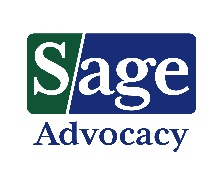 Subject Access Request FormI, ________________________________________ [please print name], wish to make an access request for a copy of any information you keep about me, on computer or in manual form in relation to:________________________________________________________________________________________________________________________________________________________________________________________________________________________________________________________________________________________________________________________________________________________________________________________________________________________________________________________________________________________________________________________________________________________________________________________________________________________________________________________________________Signature: 						Date:_________________________________		_______________________________________Address:__________________________________________________________________________________________________________________________________________________________________Before processing a request, we need to have proof of the identity of the data subject (note: only the data subject can access his/her record). This is to protect the identity of the data subject and ensure compliance with the General Data Protection Regulation.  Your ID will be removed from record once your identity has been confirmed.I enclose a copy of my: Passport  Driver’s License Social Welfare Card  Other ____________________________Please send this form to Data Protection Officer, Sage Advocacy, 24-26 Ormond Quay Upper, Dublin 7, or email to compliance@sageadvocacy.ie. 